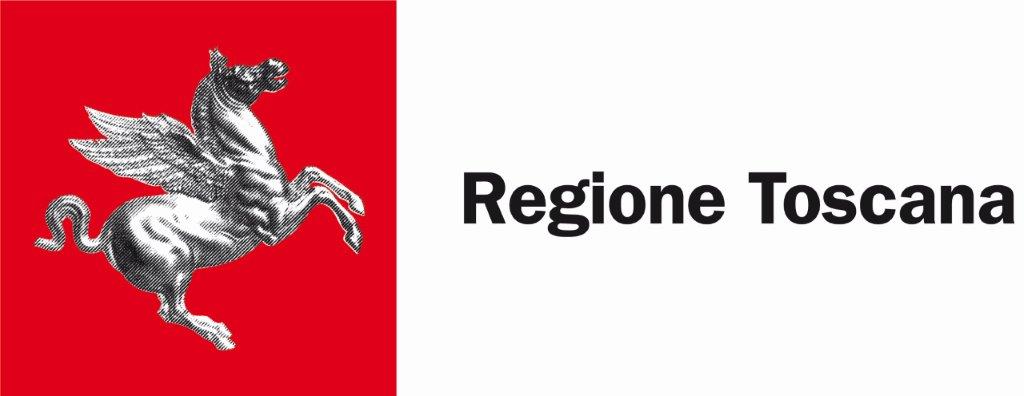 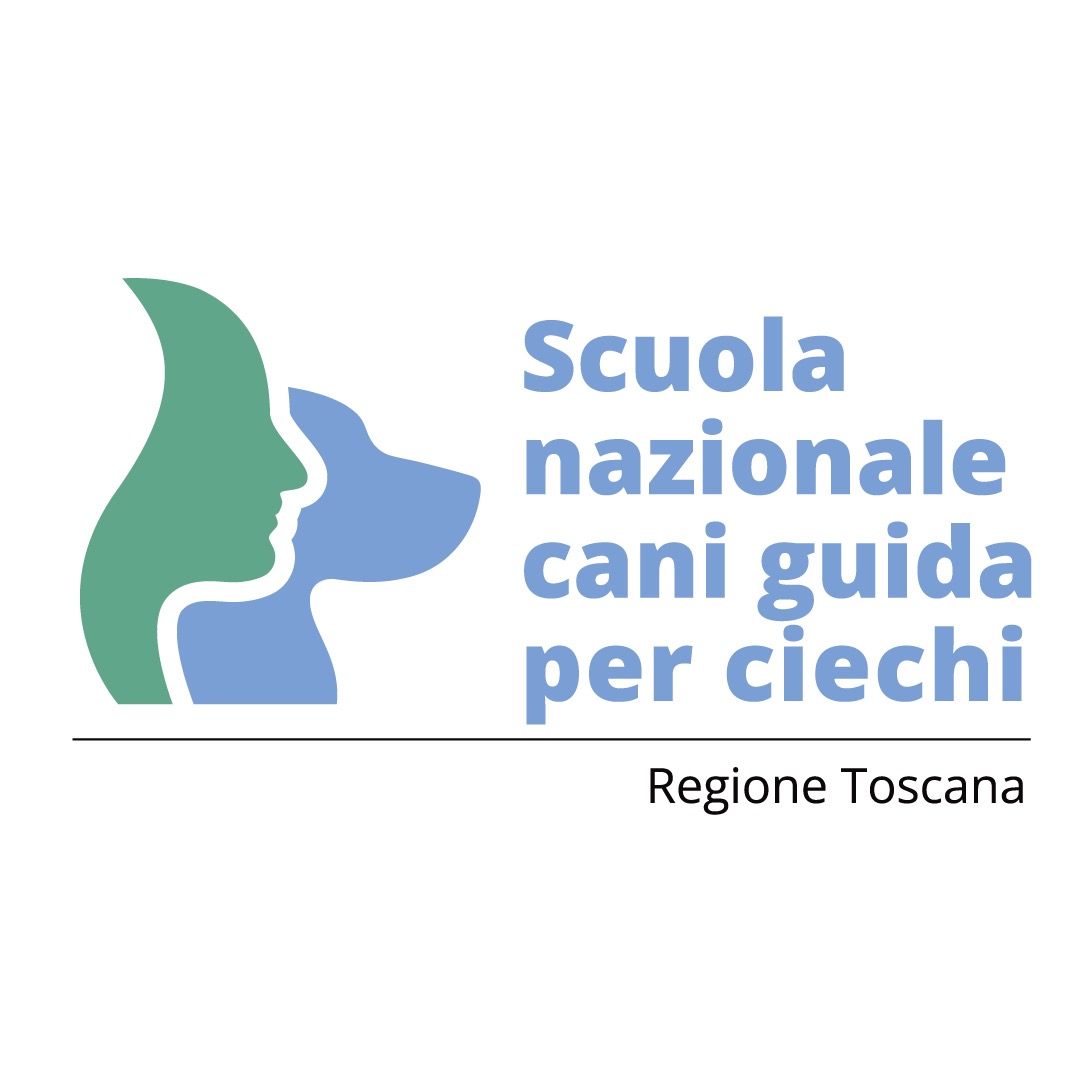 REGIONE TOSCANA SCUOLA NAZIONALE CANI GUIDA PER CIECHIVia dei Ciliegi, 26 - 50018 SCANDICCI (FI) - Tel. 055 4382850 https://toscana-accessibile.it/cessione-cani-non-idonei PEC:  regionetoscana@postacert.toscana.ite-mail:  scuola.cani.guida@regione.toscana.itDISPONIBILITÀ AD ACQUISIRE LA PROPRIETÀ DI UN CANE 
NON IDONEO ALLE ATTIVITÀ DELLA SCUOLA CANI GUIDAIo sottoscritto/a nato/a a 		ilCodice Fiscaleresidente 		provincia	 C.A.Pvia 			tel. abitazione		 cellulare 1cellulare 2		e-maildomiciliato/a 	 	provincia	C.A.P via 			DICHIARAdi essere disponibile:ad acquisire dalla Regione Toscana – Scuola nazionale cani guida per ciechi la proprietà di un
cane non idoneo alle attività della Scuola cani guida (ai sensi di quanto stabilito dall’articolo 37
del Regolamento che disciplina il funzionamento della Scuola cani guida)a svolgere, a tale fine, uno specifico colloquio presso la sede della Scuola cani guidaIl sottoscritto, infine, si impegna ad inviare insieme alla presente domanda l’allegato questionario
debitamente compilato in ogni sua parte.	Data	Firma	………………………..	………………………………..………..QUESTIONARIO1.	Contesto abitativo (caratteristiche dell’appartamento, luogo in cui si trova l’abitazione, eventuale spazio all’aperto, ecc.):2.	Componenti della famiglia e loro età:3.	Ha mai posseduto un cane? 	si /no4. 	Se no, è consapevole dell’impegno che comporta la presenza di un cane in famiglia (bisogni fisiologici, cure sanitarie, tempo da dedicargli, altre esigenze di vario genere)?	
	si /no5.	Se sì, indicare la razza; da che età è stato posseduto; la sua eventuale funzione (caccia, guardia, compagnia ecc.):6.	Attualmente possiede animali? 	si /no7.	Se sì, indicare che tipo di animali:8.	Quanto tempo prevede, in media, che il cane rimanga solo in casa durante la giornata?9.	Eventuali preferenze relativamente alle caratteristiche fisiche e comportamentali del cane (razza, maschio/femmina, tranquillo, vivace…)
10.	Motivazioni inerenti la presentazione di questa domandaInformativa agli interessati ex art. 13 Regolamento UE n. 679/2016 “Regolamento Generale sulla protezione dei dati”Ai sensi dell’articolo 13 del Regolamento UE/679/2016 La informiamo che i suoi dati personali, che raccogliamo al fine dell’affidamento di un cucciolo, ai sensi del Decreto del Presidente della Giunta regionale n. 58/r del 21 ottobre 2013 “Regolamento per la disciplina delle attività della Scuola Nazionale cani guida in attuazione dell’art. 55 bis della L.R. n. 41 del 24 febbraio 2005 (Sistema integrato di interventi e servizi per la tutela dei diritti di cittadinanza sociale), saranno trattati in modo lecito, corretto e trasparente.A tal fine le facciamo presente che:1.	La Regione Toscana- Giunta regionale è il titolare del trattamento (dati di contatto: P.zza Duomo 10 - 50122 Firenze; regionetoscana@postacert.toscana.it)2.	Il conferimento dei suoi dati, che saranno trattati dal personale autorizzato con modalità manuale e informatizzata, è obbligatorio e il loro mancato conferimento preclude l’affidamento del cucciolo. I dati raccolti non saranno oggetto di comunicazione a terzi, se non per obbligo di legge , e non saranno oggetto di diffusione.3.	I suoi dati saranno conservati presso gli uffici del Responsabile del procedimento (Settore Investimenti per l'inclusione e l'accessibilità) per il tempo necessario alla conclusione del procedimento stesso e saranno poi conservati in conformità alle norme sulla conservazione della documentazione amministrativa.4.	Lei ha il diritto di accedere ai dati personali che la riguardano, di chiederne la rettifica, la limitazione o la cancellazione se incompleti, erronei o raccolti in violazione della legge, nonché di opporsi al loro trattamento per motivi legittimi rivolgendo le richieste al Responsabile della protezione dei dati (urp_dpo@regione.toscana.it).5.	Può inoltre proporre reclamo al Garante per la protezione dei dati personali seguendo le indicazioni riportate sul sito dell’Autorità di controllo	(http://www.garanteprivacy.it/web/guest/home/docweb/-/docweb-display/docweb/4535524).	Data	Firma	………………………..	………………………………..………..PARTE RISERVATA ALL’UFFICIOData di ricevimento: ……………………………….. Data del colloquio: ………………………………….Esito del colloquio:	I dipendenti della Scuola cani guidaOsservazioni